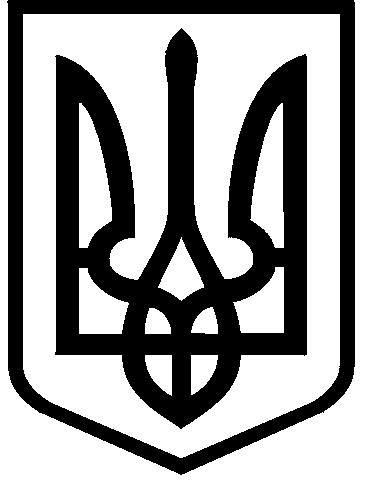 КИЇВСЬКА МІСЬКА РАДАIII сесія IX скликанняРІШЕННЯ____________№_______________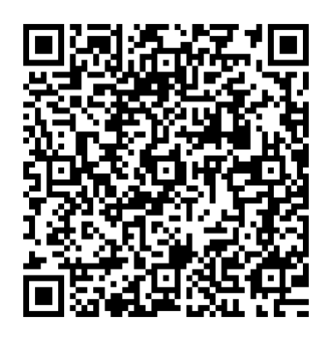 Розглянувши звернення приватного акціонерного товариства «Торговельно-підприємницький центр» (код ЄДРПОУ 05414775, місцезнаходження юридичної особи: 03022, м. Київ, вул. Васильківська, 34) від 10 квітня 2024 року                                     № 406050384 та відповідно до статей 9, 83, 93 Земельного кодексу України, Закону України «Про оренду землі», пункту 34 частини першої статті 26, статті 60 Закону України «Про місцеве самоврядування в Україні», Закону України «Про адміністративну процедуру», Київська міська радаВИРІШИЛА:Поновити приватному акціонерному товариству «Торговельно-підприємницький центр» на 10 років договір оренди земельної ділянки                              від 01 грудня 2006 року № 79-6-00453 (зі змінами, внесеними договором про поновлення та внесення змін до договору оренди земельної ділянки від 15 травня 2014 року № 292), для експлуатації та обслуговування майнового комплексу на вул. Васильківській, 34 у Голосіївському районі м. Києва (кадастровий номер 8000000000:79:334:0001; площа 2,3801 га; справа № 406050384).Встановити, що:Річна орендна плата, передбачена у підпункті 4.2 пункту 4 договору оренди земельної ділянки від 01 грудня 2006 року № 79-6-00453 (зі змінами), визначається на рівні мінімальних розмірів згідно з рішенням про бюджет міста Києва на відповідний рік. Інші умови договору оренди земельної ділянки від 01 грудня 2006 року № 79-6-00453 (зі змінами) підлягають приведенню у відповідність до законодавства України. Приватному акціонерному товариству «Торговельно-підприємницький центр»: У місячний строк  з дня набрання чинності цим рішенням надати до Департаменту земельних ресурсів виконавчого органу Київської міської ради (Київської міської державної адміністрації) документи, визначені законодавством України, необхідні для підготовки проєкту договору про укладення договору оренди земельної ділянки від 01 грудня 2006 року                                 № 79-6-00453 (зі змінами) на новий строк.Дотримуватися обмежень у використанні земельної ділянки, визначених законодавством та зареєстрованих у Державному земельному кадастрі. 4. Дане рішення набирає чинності та вважається доведеним до відома заявника з дня його оприлюднення на офіційному вебсайті Київської міської ради. 5. Контроль за виконанням цього рішення покласти на постійну комісію Київської міської ради з питань архітектури, містопланування та земельних відносин.ПОДАННЯ:Про поновлення приватному акціонерному товариству «Торговельно-підприємницький центр» договору оренди земельної ділянки від 01 грудня 2006 року № 79-6-00453                                (зі змінами) для експлуатації та обслуговування майнового комплексу на                                              вул. Васильківській, 34 у Голосіївському районі м. КиєваКиївський міський голова 	Віталій КЛИЧКОЗаступник голови Київської міської державної адміністраціїз питань здійснення самоврядних повноваженьПетро ОЛЕНИЧДиректор Департаменту земельних ресурсів виконавчого органу Київської міської ради(Київської міської державної адміністрації)Валентина ПЕЛИХНачальник юридичного управління Департаменту земельних ресурсіввиконавчого органу Київської міської ради(Київської міської державної адміністрації)Дмитро РАДЗІЄВСЬКИЙПОГОДЖЕНО:Постійна комісія Київської міської радиз питань архітектури, містопланування таземельних відносин Голова	Секретар			Михайло ТЕРЕНТЬЄВЮрій ФЕДОРЕНКОНачальник управління правового забезпечення діяльності Київської міської радиВалентина ПОЛОЖИШНИКПостійна комісія Київської міської радиз питань підприємництва, промисловості та міського благоустроюГолова	                                                                                     Секретар	                                                	Ваган ТОВМАСЯНВасиль ПОПАТЕНКО